			Portaria da Dirigente Regional de Ensino, de 02/05/2019.Convocandoos Professores Gerenciadores das Salas/Ambientes de Leitura de todas as escolas, para Orientação Técnica “Sala de Leitura: formação de leitores”  que ocorrerá na rede do Saber, Av. João Osório, s/nº, Vila Loyola, em São João da Boa Vista, nos termos do inciso II, do artigo 8º, da Resolução SE 58/2011.Observação:Data: 07/05/2019 Horário: das 8h30 às 17h30O PROFESSOR GERENCIADOR DEVERÁ LEVAR O CADERNO DO PROFESSOR DO PROGRAMA SALA DE LEITURA.Silvia Helena Dalbon BarbosaDirigente Regional de Ensino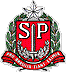 GOVERNO DO ESTADO DE SÃO PAULOSECRETARIA DE ESTADO DA EDUCAÇÃODIRETORIA DE ENSINO DA REGIÃO DE SÃO JOÃO DA BOA VISTAhttp://desjboavista.edunet.sp.gov.br